Pielikums Nr.2.2.1. telpu plāns (Torņa iela 4, t.gr. 002 (1B-001))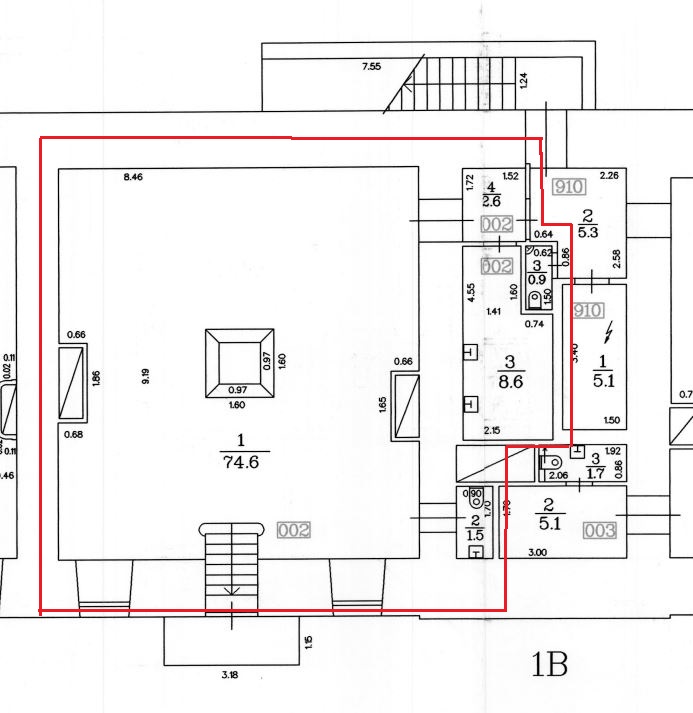 